Informacja Prasowa (SHORT). Do publikacji ASAPLublin, 18.08.2017r.Rekordowa dotacja z programu Komisji Europejskiej dla MŚP idzie do lubelskiego startupu SDS Optic, który zrewolucjonizuje diagnostykę nowotworową.Wymyślona w USA, zaprojektowana w Lublinie, rewolucyjna mikrosonda Omi-Probe do wewnątrzustrojowej diagnostyki nowotworów piersi, otrzyma rekordowe 4 miliony Euro z programu Horyzont 2020 pokonując 1,5tys konkurentów z całej Europy. SDS Optic przeznaczy środki na rozwój R&D, badania kliniczne, certyfikację, dopuszczenia oraz komercjalizację.Innowacyjna technologia z Lublina zaoferuje przełomową diagnostykę markera HER2 w nowotworach piersi, pomijającą biopsje tkanki i umożliwiającą bezpośredni wynik liczbowy w kilkanaście minut. Wyzwaniem onkologów na całym świecie jest szybka i obiektywna diagnostyka raka piersi, która umożliwia chorej szybkie otrzymanie wiarygodnej diagnozy oraz planu leczenia. „Nasza technologia to przełom, tworzymy narzędzie do bezpośredniego pomiaru markera HER2, zastosowanie mikrosondy zaoszczędzi pacjentce bólu oraz stresu jakie wiążą się z biopsją i oczekiwaniem na wynik” – mówi Marcin Staniszewski, CEO SDS Optic, Pomysłodawca, absolwent The University of Akron i wieloletni współpracownik NASA. „Naszą wizją jest powszechne wykorzystanie naszej technologii w diagnostyce nowotworów piersi, prowadzące do zmniejszenia umieralności nawet o 30%. Problem dotyczy setek tysięcy kobiet na całym świecie, które dzięki naszej technologii otrzymają wiarygodną i szybką diagnozę oraz większe szanse na wyleczenie” – dodaje dr hab. Magdalena Staniszewska, Pomysłodawca mikrosondy, przez wiele lat związana z Harvard Medical School w Bostonie.Idąc zgodnie z planem, pierwsi pacjenci będą mogli korzystać z nowego rozwiązania w 2021 roku. „Przez kilkanaście miesięcy opracowywaliśmy bardzo dokładny model biznesowy oraz strategię komercjalizacji mikrosondy. Połączyliśmy wiedzę naukową Pomysłodawców z moimi doświadczeniami biznesowymi i się udało” – wyjaśnia Mateusz Sagan, Interim Manager, który od kilkunastu miesięcy wspiera firmę w budowie strategii komercjalizacji i fundraisingu. Horyzont2020 to największy w EU program finansowania badań naukowych i innowacji, z budżetem 80mld Euro. SDS Optic ubiegał się o dofinansowanie w ramach SME Instrumentu, przeznaczonego dla MŚP tworzących i wdrażających innowacje. W tej rundzie brało udział 1514 projektów, SDS Optic jest wśród dwóch firm z Polski i 64 z Europy, które otrzymały dotacje. „SDS Optic miał wszystko co potrzebne, żeby wygrać: przełomowy projekt, świetny zespół naukowy i biznesowy, globalne podejście do biznesu, klarowny plan pracy i mocne założenia biznesowe” – mówi Alicja Grzegorzek, założycielka Zafiro Solutions, firmy wspierającej w zdobywaniu grantów z SME Instrumentu.Materiały graficzne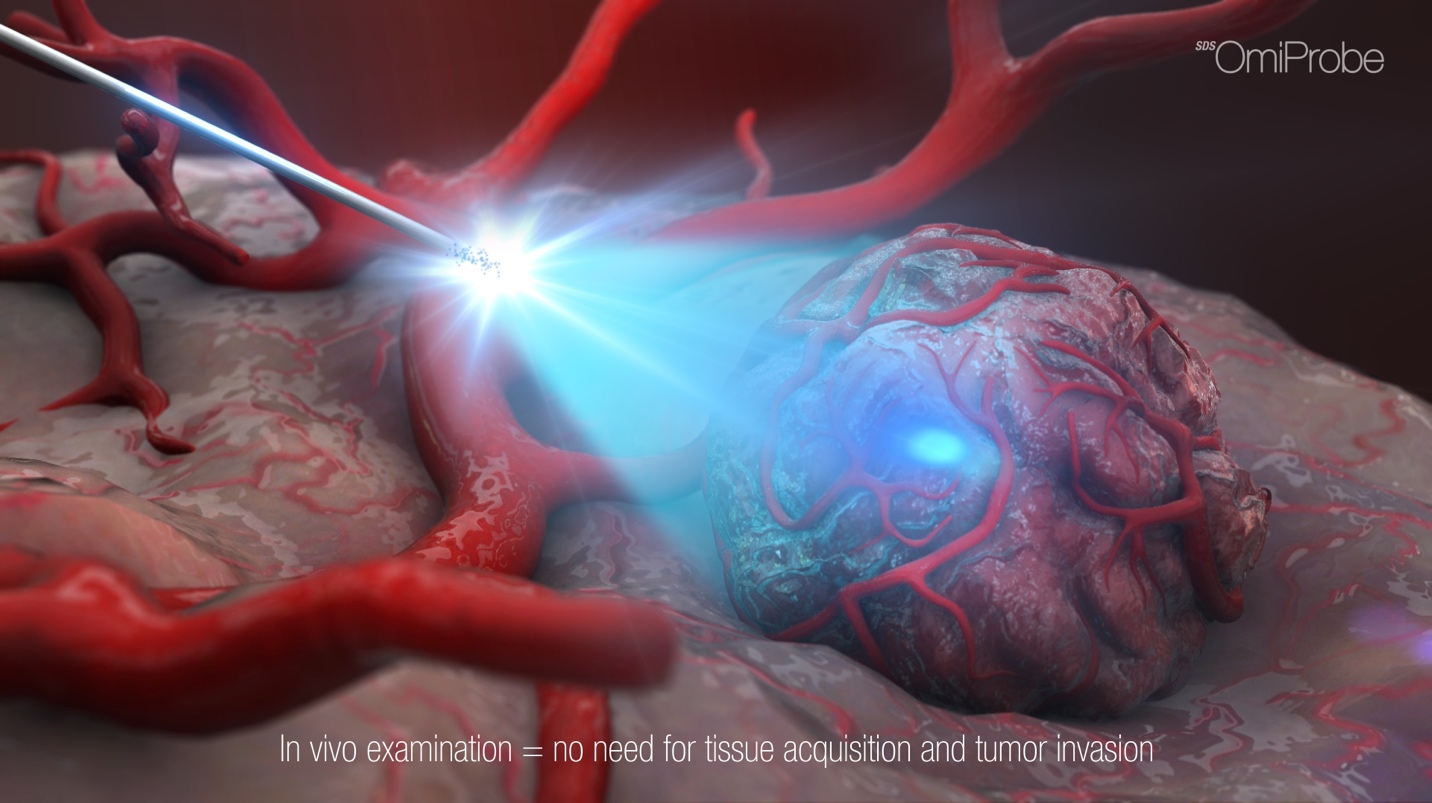 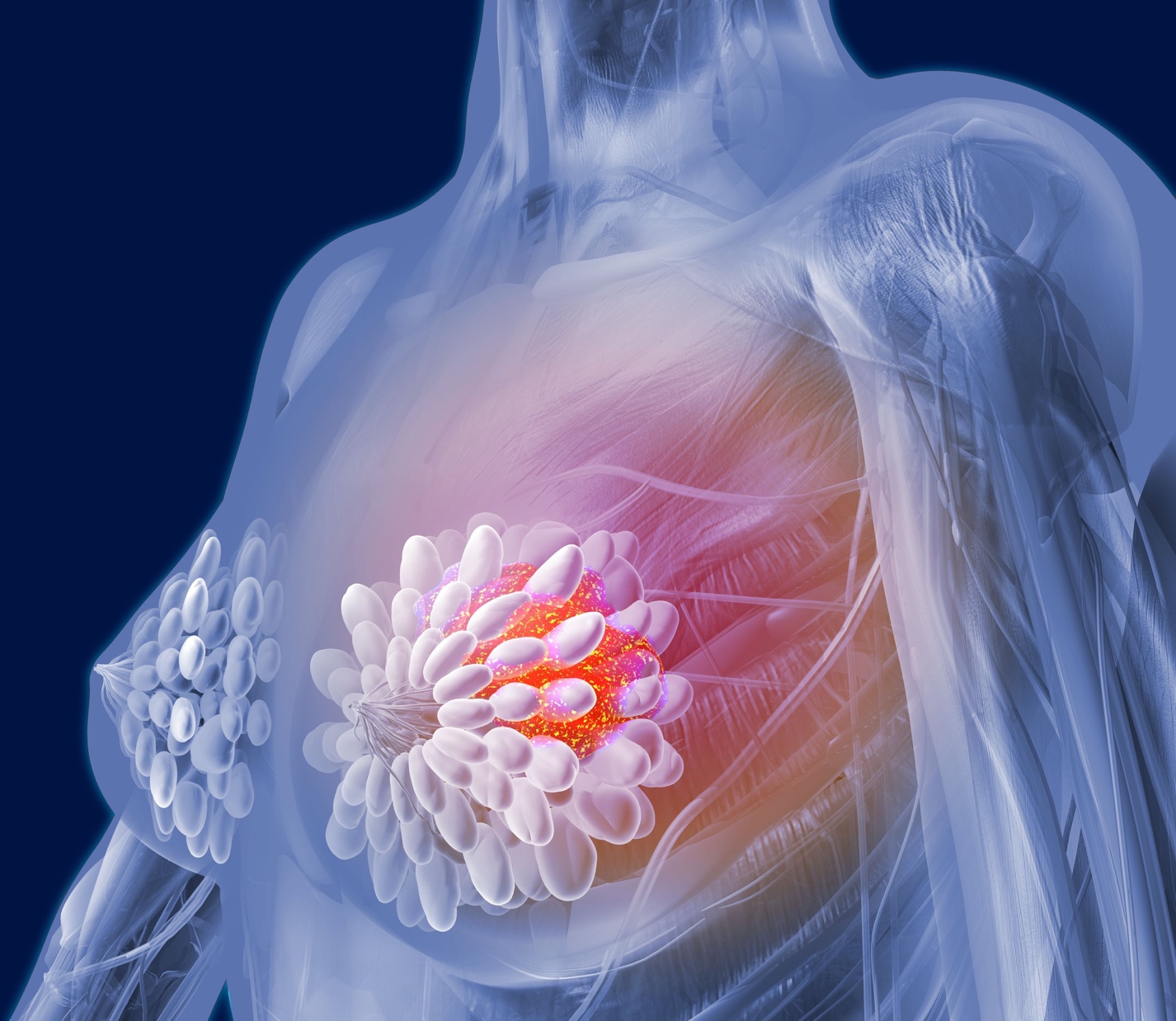 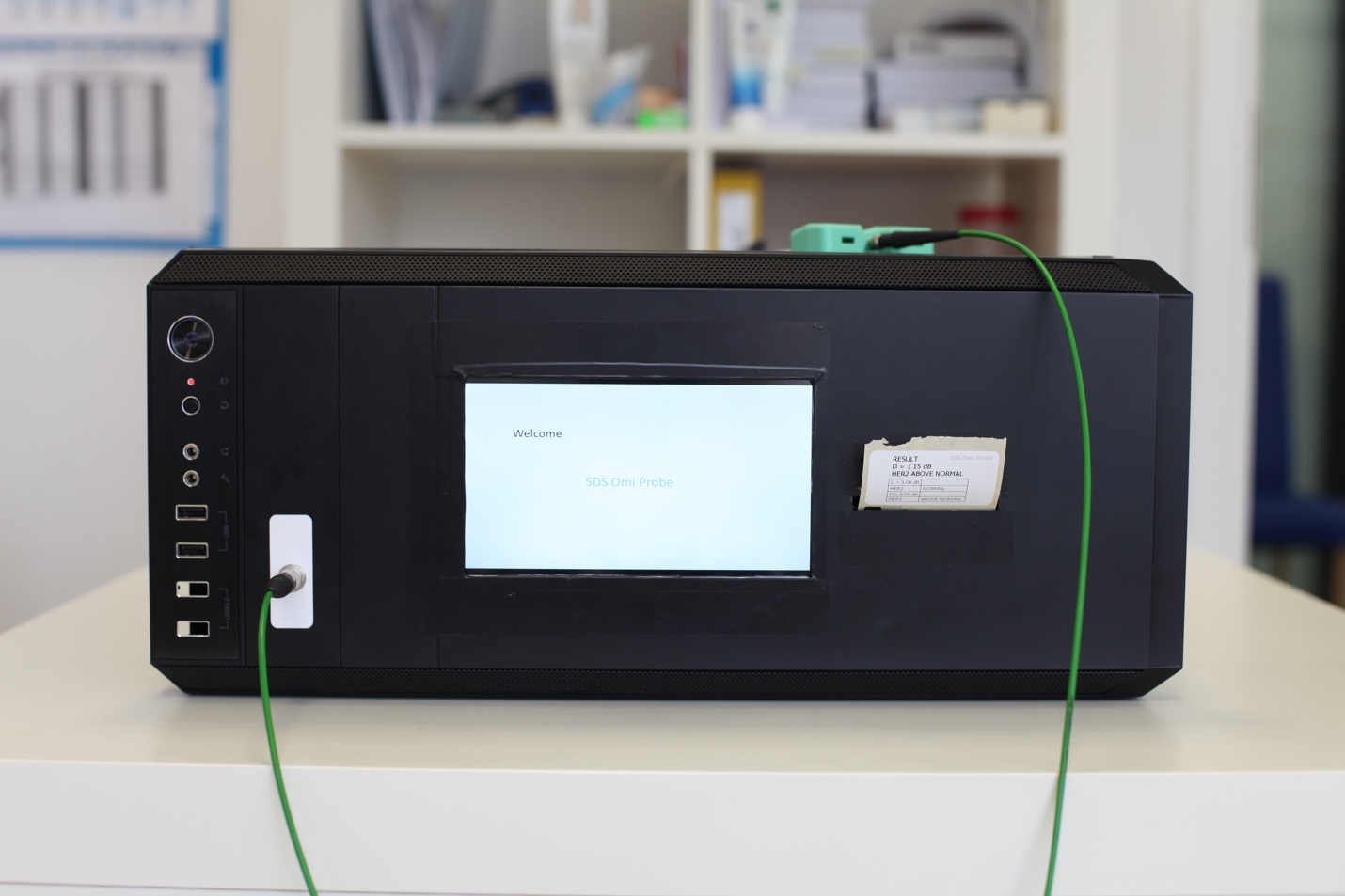 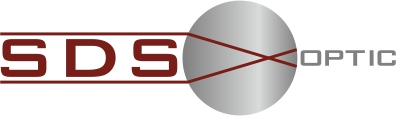 